Муниципальное общеобразовательное учреждение«Центр образования "Тавла" - Средняя общеобразовательная школа №17»г. о. Саранск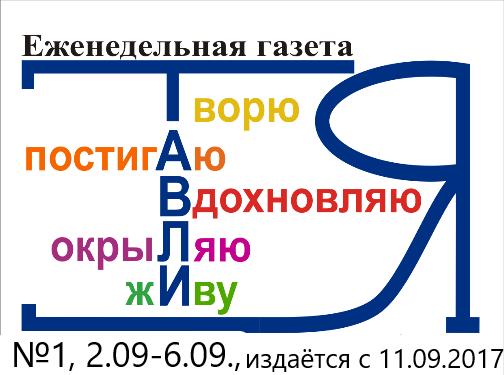 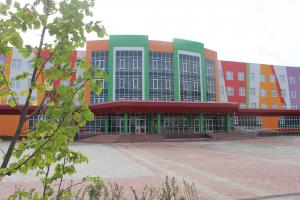 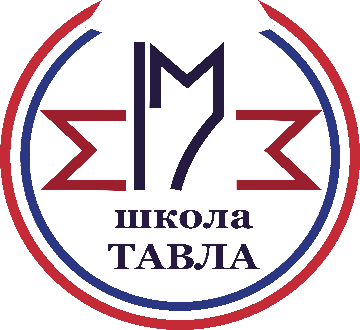    В Российской Федерации символом праздника является плюшевый медведь и незабудка. Этот цветок был выбран не случайно. По народным поверьям он обладает волшебной силой возвращать память людям, которые забыли о своих родных и близких. Во многих мифологиях он символизирует память и преданность. В России уже несколько лет проходит Всероссийская социальная акция ко Дню матери, «Мама, я тебя люблю!», и ученики нашей школы также приняли в ней участие.   В предпраздничную неделю в рамках акции прошел ряд мероприятий, посвященных нашим любимым мамам, была организована прекрасная выставка работ, ребята сочиняли стихи, пели песни, готовили сюрпризы, изготавливали подарки своими руками.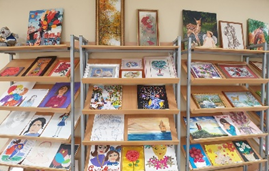 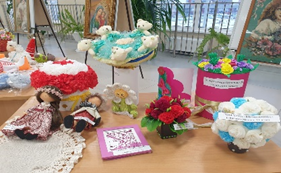 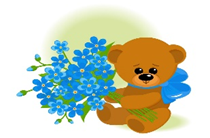    Погрузиться в мир культуры школьникам страны помогает Всероссийский проект «Культурный марафон». В его основе – мультимедийный онлайн-тест. Это 4 раздела и 40 вопросов, которые сочетают в себе редкие фольклорные находки с явлениями современной культуры.    Проект организован Министерством просвещения совместно с Минкультуры и компанией «Яндекс». Присоединиться к «Культурному марафону» могут школьники, студенты, родители, учителя и все желающие. Ученики нашей школы принимают активное участие в марафоне и показывают отличные результаты.   Проект «Онлайн-уроки финансовой грамотности» помогает старшеклассникам из любой точки России получить равный доступ к финансовым знаниям, предоставляет возможность «живого» общения с профессионалами финансового рынка, способствует формированию принципов ответственного и грамотного подхода к принятию финансовых решений.            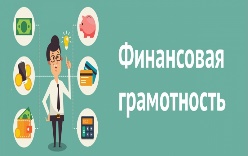    Эксперты рассказывают школьникам о личном финансовом планировании, инвестировании, страховании, преимуществах использования карт.
   Особое внимание уделяется правилам безопасности на финансовом рынке и защите прав потребителей финансовых услуг. 90% российских школ имеют подключение к сети Интернет, что дает возможность активно использовать современные методы дистанционного обучения. Принять участие в онлайн-уроках могут все школы Российской Федерации.   Уроки по каждой теме проходят в формате «один лектор – много участников». К вебинарам можно подключиться как группой слушателей (классом), так и индивидуально из дома. Лектор демонстрирует презентацию, видеоролики, проводит интерактивные опросы.    Слушатели также могут задавать вопросы в чате по теме урока, на которые лектор отвечает в прямом эфире. 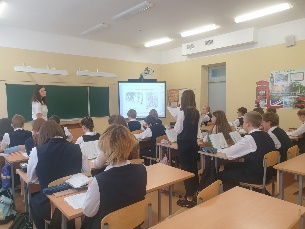    Обучающиеся 8 «Д» класса приняли участие в этом уроке. Нестандартная форма проведения урока школьникам понравилась, особенные эмоции и чувства у слушателей вызвали комментарии лектора к их ответам на вопросы и задания. Урок получился наглядным, способствовал повышению познавательной активности обучающихся.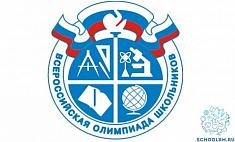 Поздравляем победителей и призеров муниципального этапа ВОШ по химии и желаем дальнейших побед!Алексаткина Софья, 8 класс – победительЗахарина Полина, 8 класс – призёрСыряев Федор, 8 класс – призёрАзисов Султан, 8 класс – призёрМорозкина Валерия, 8 класс – призёрНадькина Виктория, 9 класс – призёрУлукова Мафтуна, 9 класс – призёрПанова Алёна, 9 класс – призёрОбухова Олеся, 9 класс – призёрДерюга Евгения, 9 класс – призёрСоболева Анастасия, 9 класс – призёрЧекашкин Андрей, 9 класс – призёрВолкова Екатерина, 10 класс – призёрДавыдова Анна, 10 класс – призёрНикитушкина Екатерина,11 класс – призёрОвчинников Данила, 11 класс– призёрАржанова Евгения, 11 класс – призёрСпирькина Дарья, 11 класс– призёрУчителя: Лиманская С.В., Сироткина Ю.В.ПОЗДРАВЛЯЕМ победителей и призеров
муниципального этапа
ВОШ по математике и желаем дальнейших побед!
Урзяев Денис , 7 класс – победительЛарькина Ксения, 4 класс – призёрТерёшкин Роман, 4 класс – призёрРазгарин Кирилл, 7 класс – призёрЕлисеев Кирилл, 7 класс – призёрДорогайкина Мария, 6 класс – призёрСуханкин Дмитрий, 6 класс – призёрУчителя: Гончарова Э.Н., Березова Е.В., Левашова И.Н., Мурзаева В.С., Пшикова М.А.ПОЗДРАВЛЯЕМ победителей и призеров
муниципального этапа
ВОШ по биологии и желаем дальнейших побед!           Сыряев Федор, 8 класс – победительКривенышева Кира, 8 класс – победительГудошникова Олеся, 10 класс – победительЯкутина Ксения, 1 класс – победительСпирькина Дарья, 11 класс – победительОвчинников Данила, 1 класс – победительБульхин Салих, 11 класс – победительАржанова Евгения, 11 класс – победительРузанова Арина, 11 класс – победительИвянская Александра, 7 класс – призёрЗуева Надежда, 7 класс – призёрСтепаненко Владимир, 7 класс – призёрПраведнов Владислав, 7 класс – призёрКоняшкина Ксения, 8 класс – призёрМорозкина Валерия, 8 класс – призёрКарпунькиина Карина, 8 класс – призёрЕвстропова Алина, 8 класс – призёрСоболева Анастасия, 9 класс – призёрРоманова Варвара, 9 класс – призёрСеражетдинова Аделина, 9 класс – призёрВолоква Екатерина, 10 класс – призёрЯушева Анастасия, 10 класс – призёрЗаречнева Алёна, 10 класс – призёрПинчугин Денис, 10 класс – призёрПолушкина Эвелина, 11 класс – призёрСпиркина Анастасия, 11 класс – призёрКулагина Светлана, 11 класс – призёрЧумакова Евгения, 11 класс – призёрЛемкина Виктория, 11 класс – призёрУчителя: Струенкова А.А., Букина П.М.,    Бардин В.С.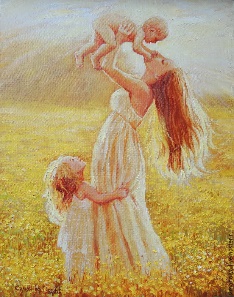 Есть слово, что дороже всех на свете,Что в каждом сердце отзовется теплотой,И скажут вам и взрослые, и дети,Как мамы не хватает нам порой.         Она – поддержка, свет, она – надежда,        Когда житейских бурь накроет мгла.        Так хочется, чтоб мама, как и прежде,        Как в детстве нас за руку повела.И пусть в ненастный день дождь льет упрямый,От грусти уже я тебя спасу.Тебе одной, родная мама,Букет цветов на праздник принесу.                                    Филеткин Кирилл, 8 «Д» классРедактор, компьютерная вёрстка, дизайн:обучающиеся 8 «Д» классаКорреспонденты: обучающиеся 8 «Д» классаОтпечатано в типографииМОУ «ЦО «Тавла» – СОШ №17».Тираж: 80 экземпляров